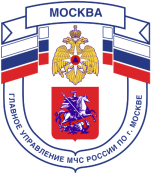 Главное управление МЧС России по г. Москве Управление по Новомосковскому и Троицкому АО2 региональный отдел надзорной деятельности и профилактической работы142191, г. Москва, г.о. Троицк, ул. пл. Верещагина д. 1 телефон: 8(495)840-99-70,E-mail: nitao2@gpn.moscow_____________________________________________________________________________Рекомендации населению по предупреждению лесных и торфяных пожаров Основной причиной возникновения пожаров в лесах является безответственное отношение людей к правилам пожарной безопасности:-    Источником пожара может стать небрежно брошенная горящая спичка или окурок. -  Опасность представляет оставленный в лесу промасленный или пропитанный бензином (керосином, другим горючим веществом) обтирочный материал.-  К пожару может привести заправка топливом автомашины при работающем двигателе, а также использование транспортного средства с неисправной системой питания двигателя. -   Нельзя оставлять в лесу стеклянную тару и разбитые осколки   стекла – на освещенной солнцем поляне они, фокусируя солнечные лучи, способны сработать как зажигательные линзы. Это может привести к самовозгоранию лесного массива. В случае возникновения пожара в лесу попытайтесь потушить огонь самостоятельно. Если ликвидировать пожар не удалось или пламя распространилось на значительную площадь – немедленно сообщите о случившемся в пожарную аварийно-спасательную службу. Если ликвидировать очаг пожара самостоятельно невозможно, постарайтесь как можно быстрее покинуть место пожара. При этом удаляться от места пожара следует в сторону автомобильных дорог, железнодорожных магистралей, рек – таким образом вы оставляете за собой пространство, препятствующее дальнейшему распространению пламени.Телефон вызова пожарной охраны: «101».При вызове с мобильных телефонов: – «112».Единый телефон доверия ГУ МЧС России по г. Москве: +7(495) 637-22-22mchs.qov.ru – официальный интернет сайт МЧС России